AP Biology 12The Chemistry of Life and The Cell "Building the Foundations"Concept 1: Analyzing and the chemistry of life (Ch 2-5)                  Chapter 2: The Chemical Context of Life (reading package) & Chapter 3: Water and LifeChapter 3: Water and LifeYOU MUST KNOWThe importance of hydrogen bonds to the properties of water.Four unique properties of water and how each contributes to life on Earth.How to interpret the pH scale.The importance of buffers in biological systems.Why is Water So Special?The Structure of WaterCovalent bonds between the ________A polar molecule – charge ________________2 water molecules will form a loose, weak bond known as a ____________________There are 4 properties of water that contribute to Earth’s suitability for life.1. Universal Solventother charged particles can _______________in it.  For example:_________________substances are water-soluble________________ substances are non-polar (oil) and do not dissolve in water.2. Cohesion (water molecule joined to water molecule)_____________________- water molecule attached to some other molecule______________________movement up thin xylem tubes and evaporation through stomata	Water molecules __________ together due to the hydrogen bonding buy the flow __________.Our blood is ______ water.  Water helps our joints to move ________________.Activity: How is the Surface Tension of Water Affected By Soap3. Temperature RegulatorHigh ____________________________Hydrogen bonds absorb heat _______________ and then hold it for a___________ timeThis is why there are ____________fluctuations in our body temperatures and in the _______Also sweat uses body heat to evaporate it and this _____________ the body down4. InsulatorWater is ________________as a solid than a liquid, therefore, ice floats.This keeps large bodies of water from freezing solid and therefore ______________________.Reactions that Involve Biological Molecules & WATER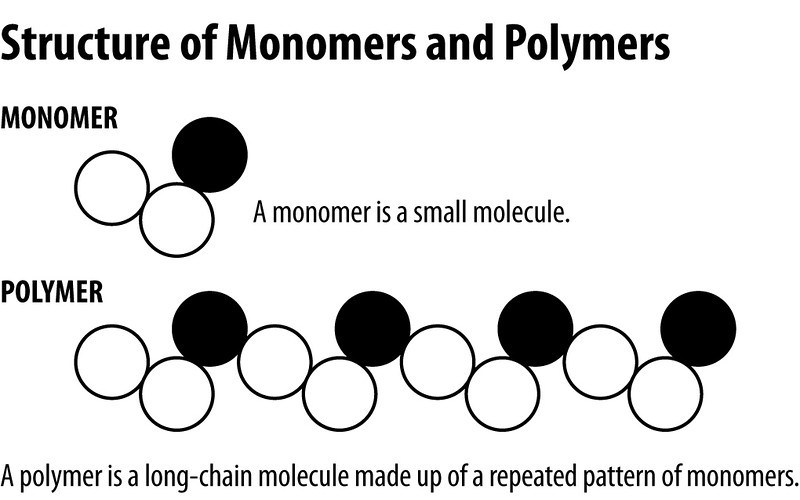 Monomers: small _______________that can be chemically bonded                                                                                   to form polymers e.g. glucose, fatty acids, nucleotides and amino acidsPolymers: large molecules made up of a linked series of repeated                                                                           simple _____________e.g. polysaccharides such as glycogen, starch                                                                                and cellulose and also DNA, proteins and fats.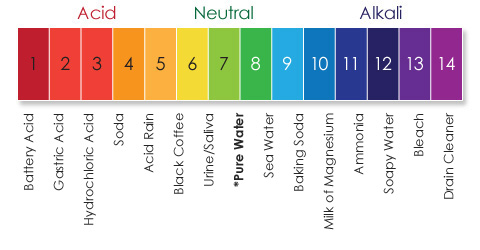 Interpreting the pH ScaleWhat is an acid?What is a base?What is a buffer?An essential buffer in our bodies is ___________________.  It moderate pH in blood…and in the ocean!Chapter 4: Caron and the Molecular Diversity of LifeCarbon needs _______covalent bonds to ‘feel satisfied’.  Instead of drawing the electrons all the time, we draw _______________to represent a ______________(covalent bond)  An isomer is: Other important elements:If arranged in single bonds, the carbon molecule can be _________________. Ex: If arranged in double bonds, the carbon molecule must be________________.  Ex: Functional Groups allow for ________________________.   Examples: Chapter 5: The Structure and Function of MacromoleculesTo prepare:Read Holtzclaw  p 38-42CampbellExamine at figures from Chapter 5Read “Exploring Protein Structure” Pg. 82-83Read “Inquiry 5.25” p. 86